ΥΠΟΔΕΙΓΜΑ 1Παρακαλώ όπως προβείτε στις δέουσες ενέργειες αρμοδίως και κατά περίπτωση,για την έγκρισηυποστήριξης του/της μαθητή/τριας………………………...………………………………………………………………………του….…………………….………………… και της ….…………………….…………………. που θα φοιτήσει κατά το σχολ. έτος 2019-20, στην …..… τάξη, του ……………….…………………………………………………………..…... (ονομασία σχολείου).  Νέα Παράλληλη Στήριξη(σύμφωνα με την εγκύκλιο)  Ανανέωση Παράλληλης Στήριξης(σύμφωνα με την εγκύκλιο)  Υποστήριξη από Ειδικό Βοηθητικό Προσωπικό  Υποστήριξη από Σχολικό ΝοσηλευτήΦΟΡΕΑΣ ΓΝΩΜΑΤΕΥΣΗΣ(π.χ. ΚΕΣΥ, ΔΕΔΑ, ΔΗΜΟΣΙΟ ΝΟΣΟΚΟΜΕΙΟ)  *………………………………………………………………………………………………………………………………Αρ. Πρωτ. : …………………………………………………………………………………………………………Ημερομηνία: ……………………………………………………………………………………………………..Ημερομηνία επανεξέτασης (όπου ορίζεται): ……………………………………………………Είδος εκπαιδευτικής ανάγκης: 		Braille	ΕΝΓ  Επισυνάπτω την ανωτέρω γνωμάτευση.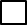 Είδος στήριξης: 		Παράλληλη Στήριξη 		ΕΒΠ 		ΣΧ. ΝΟΣ Έγκριση			ΝΑΙ  		ΟΧΙ 	Υλοποίηση		ΝΑΙ  		ΟΧΙ Ο/Η Αιτών/ούσα…………………………………………………………….(Ονοματεπώνυμο – Υπογραφή Γονέα/Κηδεμόνα)*υπενθυμίζεται ότι τα ΚΕΔΔΥ μετονομάστηκαν  σε ΚΕΣΥΑΙΤΗΣΗ ΓΟΝΕΑ-ΚΗΔΕΜΟΝΑΕΠΩΝΥΜΟ: ……………………………………………………..ΟΝΟΜΑ: …………………………………………………………ΟΔΟΣ: ……………………………………………………………..…ΑΡΙΘΜΟΣ: ……………….         Τ.Κ. …………………………ΠΕΡΙΟΧΗ: ………………………………………….………….…..Τηλ.σταθ.:……………………………………….………………Τηλ. κινητό: ……………………………………………………….Αρ.Πρωτ.: ……………………………….Ημερομηνία: …………………………..ΠΡΟΣΔιεύθυνση Ειδικής Αγωγής& Εκπαίδευσης του Υπ. Παιδείας Έρευνας και ΘρησκευμάτωνΚΕΣΥ ………………………………………………………….(Συμπληρώνεται μόνο στην περίπτωση που ζητείται ανανέωση της παρ. στήριξης από εκπαιδευτικό ή στήριξη από ΕΒΠ, με διάγνωση από ΚΕΣΥ) ΔΕΔΑ ………………………………………………………….(Συμπληρώνεται μόνο στην περίπτωση που ζητείται ανανέωση της παρ. στήριξης από  εκπαιδευτικό ή στήριξη από ΕΒΠ, με διάγνωση από ΔΕΔΑ) Διάτου ……………………………………………………………(Ονομασία Σχολείου)ΕΙΔΟΣ ΥΠΟΣΤΗΡΙΞΗΣ (σημειώστε με  μόνο ένα πεδίο)ΓΝΩΜΑΤΕΥΣΗΕΓΚΡΙΣΗ-ΥΛΟΠΟΙΗΣΗ ΣΤΗΡΙΞΗΣ ΠΡΟΗΓΟΥΜΕΝΟΥ ΣΧ. ΕΤΟΥΣ(2018-2019)